ЕПИДЕМИОЛОГИЧНА ОБСТАНОВКА ЗА ОБЛАСТ ДОБРИЧ През периода са регистрирани общо 130 случая на заразни заболявания, от които: Грип и остри респираторни заболявания (ОРЗ) - 92 случая.Общата заболяемост от грип и ОРЗ за областта е 127,25 %оо на 10000 души.     Регистрирани остри респираторни заболявания (ОРЗ) по възрастови групи през периода: 1 регистриран случай на заболял от COVID-19. Заболяемост за областта за 14 дни на 100000 жители към 01.04.2024г. - 0,60%оо при 1,90 %оо за РБългария.35 случая на въздушно-капкова инфекция - варицела и скарлатина;На територията на област Добрич през отчетния период няма регистрирани хранителни взривове.ДИРЕКЦИЯ „НАДЗОР НА ЗАРАЗНИТЕ БОЛЕСТИ”Направени са следните проверки: 1 проверка по надзора на ОВП, 4  на здравни кабинети, 1 на ДПЛУИ с. Опанец, 5 на ДГ, 2 на стоматологични практики.Извършени епидемиологични проучвания на регистрирани заразни болести - 38 бр.Лабораторен контрол на противоепидемичния режим в детски градини и социални заведения - 374 бр. проби с 2 положителни резултата, 10 бр. серологични проби без положителни резултати  и 11 бр. проби околна среда без положителни резултати.През консултативния кабинет по СПИН /КАБКИС/ е преминало 1 лице. ДИРЕКЦИЯ „МЕДИЦИНСКИ ДЕЙНОСТИ”Изпратени документи в ИАМН – 1 бр. за промяна в обстоятелствата. Получен в РЗИ 1 отчет за годишната дейност на лечебните заведения. Всички отчети на ЛЗИБМП са обработени и изпратени към НЦОЗА. Извършени 3 проверки в ЛЗИБП – по жалба, по Медицински стандарт и Метадонова програма в ЦПЗ-Добрич.Издадени заповеди за промяна на състава на ЛКК- 2 бр.Приета и обработена е 1 жалба.За периода в РКМЕ са приети и обработени 143 медицински досиета, извършени са 93 справки, изготвени са 138 преписки и 107 бр. МЕД за протокола за ТП на НОИ, проверени са 115 експертни решения (ЕР).Текущи проверки са извършени в 4 аптеки.ДИРЕКЦИЯ „ОБЩЕСТВЕНО ЗДРАВЕ”Проведен е 1 експертен съвет при РЗИ-Добрич. Разгледани са 4 проектни документации, издадени са 3 здравни заключения и 1 становище по процедурите на ЗООС. Взето участие в комисия ЗОЗЗ. Извършени са 2 проверки на обекти по време на строителство. Регистриран е 1 обект с обществено предназначение.През периода са извършени общо 81 проверки по текущия здравен контрол  и 2 – насочени проверки по  изпълнение на предписание и заповед за спиране на експлоатацията на ООП. Лабораторен контрол:Питейни води: физико-химичен и микробиологичен контрол – 16 бр. проби питейни води – 4 бр. проби не съответстват (2 - по показател „Колиформи“ и 2 – по показател „Ентерококи“).Минерални води: не са пробонабирани.Води за къпане: води от плувни басейни: физико-химичен и микробиологичен контрол: 3 бр. проби, от тях 2 бр. проби не съответстват (1 – по показатели „нитрити“, „перманганатна окисляемост“, „амоняк“ и 1 – по показател „перманганатна окисляемост“).Козметични продукти: не са пробонабирани.Биоциди и дезинфекционни разтвори: физикохимичен контрол – 1 проба биоцид и 1 - дезинфекционен разтвор - съответстват на нормативните изисквания.Физични фактори на средата: не са измервани.По отношение на констатираните отклонения от здравните норми са предприети следните административно-наказателни мерки:- издадени са 10 предписания за провеждане на задължителни хигиенни мерки;  - съставен е 1 акт за установено административно нарушение на физическо лице.Дейности по профилактика на болестите и промоция на здравето (ПБПЗ):Проведени са 9 лекции и 3 обучение с обхванати 253 лица в детски и учебни заведения на територията на гр. Добрич, гр. Каварна и с. Стефаново. Дейностите са по Национална програма за профилактика на хроничните незаразни болести. Предоставени са 135 бр. здравно-образователни материали.  Изследване съдържанието на въглероден монооксид и карбоксихемоглобин в издишан въздух на 17 пушачи.Оказани са 6 методични дейности на 11 лица (медицински специалисти, педагози и здравни медиатори). Дейности по Пилотно проучване за оценка на нивото на здравно образование, утвърждаване на здраве и превенция на хроничните незаразни болести в училище.СЕДМИЧЕН ОТЧЕТ ПО СПАЗВАНЕ ЗАБРАНАТА ЗА ТЮТЮНОПУШЕНЕЗа периода 25.03. - 31.03.2024 г. по чл. 56 от Закона за здравето са извършени 45 проверки в 45 обекта (1 лечебно и здравно заведение, 44 други закрити обществени места по смисъла на § 1а от допълнителните разпоредби на Закона за здравето). Не са констатирани нарушения на въведените забрани и ограничения за тютюнопушене в закритите и някои открити обществени места. Няма издадени предписания и актове.Д-Р НИКОЛИНКА МИНЧЕВАЗа Директор на Регионална здравна инспекция-Добрич, съгласно Зап. № РД-01-90/25.03.2024 г. на Директора на РЗИ-Добрич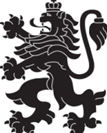 РЕПУБЛИКА БЪЛГАРИЯМинистерство на здравеопазванетоРегионална здравна инспекция-ДобричСЕДМИЧЕН ОПЕРАТИВЕН БЮЛЕТИН НА РЗИ-ДОБРИЧза периода – 25.03. - 31.03.2024 г. (13- та седмица)  0-4 г.5-14 г.15-29 г.30-64 г+65 г.общоЗаболяемост %оо29351511292127,25 %оо